до       ПЛОВДИВСКИ УНИВЕРСИТЕТ ”ПАИСИЙ ХИЛЕНДАРСКИ”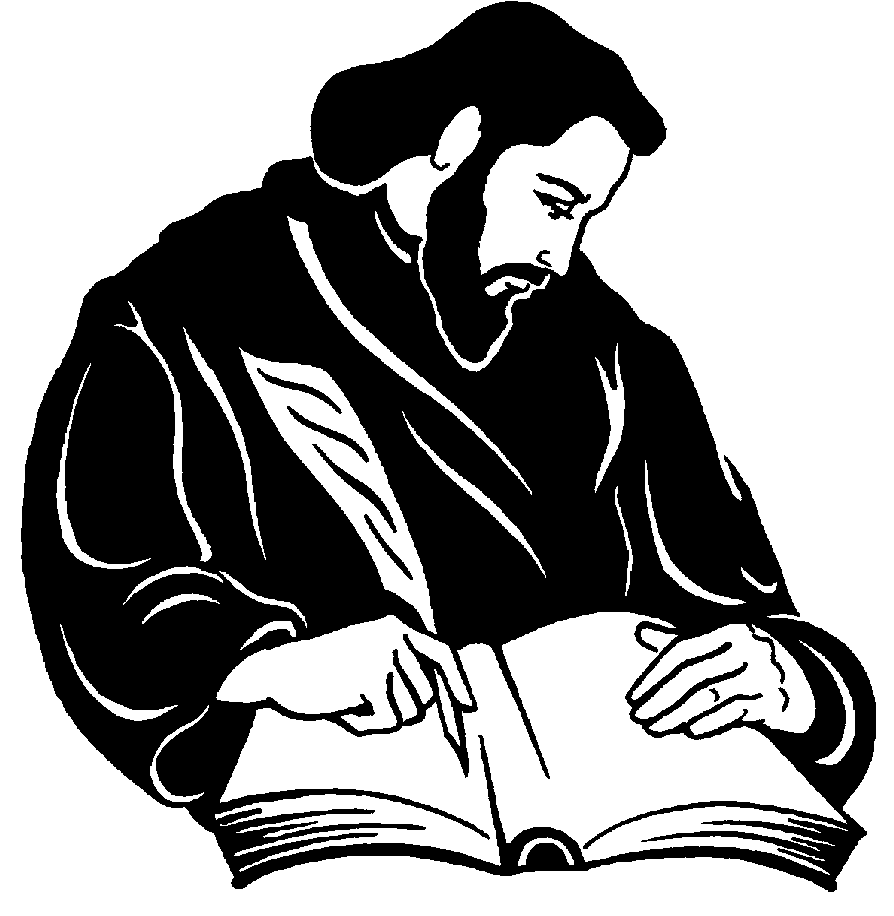 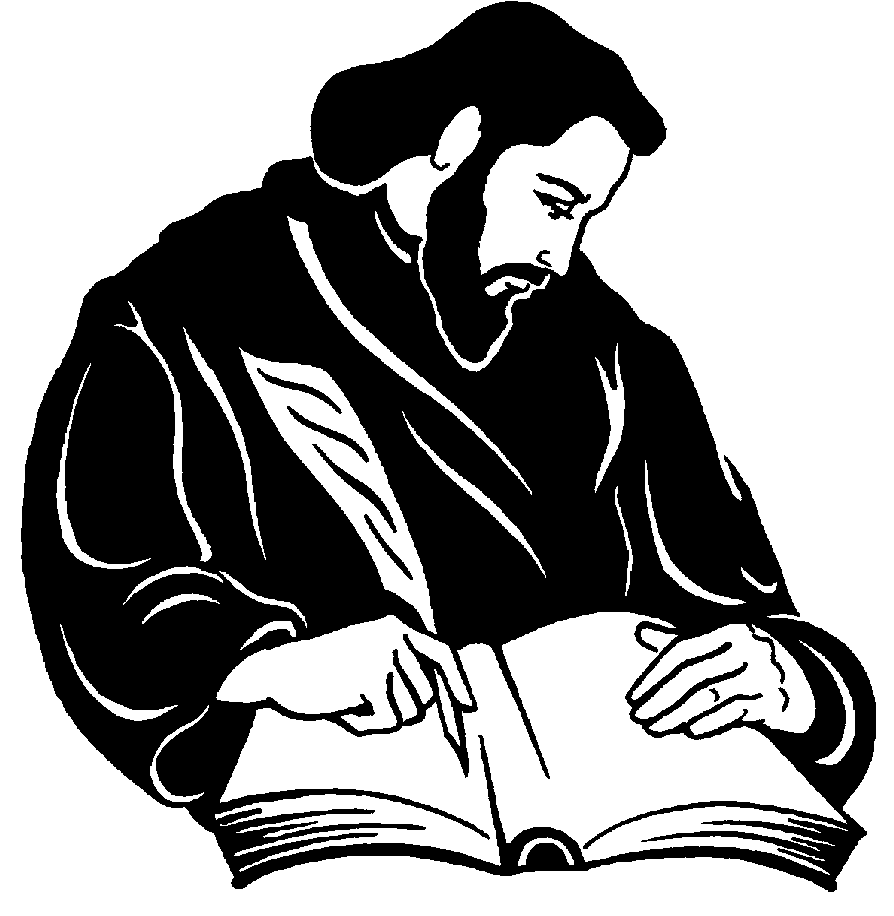                                                                       България 4000,  гр. Пловдив, ул. “Цар Асен” № 24 ФОРМУЛЯР ЗА ПОЛЗВАНЕ НА ЗАЛА И ТЕХНИЧЕСКИ СРЕДСТВА В КОНФЕРЕНТНА ЗАЛА „КОМПАС” ПРИ ПУ „ПАИСИЙ ХИЛЕНДАРСКИ”Дата на попълване: …….. /……… / 2023 г. Име: ………………………………………........................................................................Факултет: ……………………………….......................................................................... Тел.: ……………………………………...E-mail: …………………………………......................................Вид на проявата:  Семинар Конференция Презентация Симпозиум Промоция Дискусионен форум Друга (моля, посочете вида на проявата)................................................................................................................................................ Тема: ……………………………………………………………………………………………………………………………………………………………………………………………… Дата и час на събитието: .................................................................................................. Конферентна зала „Компас“  Мултимедиен проектор Екран Флипчарт Преносим компютър (лаптоп) Интернет Рутер (безжичен) Капацитетът на Конферентна зала „Компас“ е до 50 души. Моля, попълненият формуляр да бъде изпратен на:-  Полина Джамбова, e-mail: djambova@uni-plovdiv.bg, тел.: 032/261 384, заедно с допълнителна информация за събитието, снимки и/или линкове. Наложително е и да се предаде едно копие на хартиен носител на Полина Джамбова или на Маргарита Иванова в Поделение „Научнопроектна дейност”. Подпис: ……………………...../...................................................../